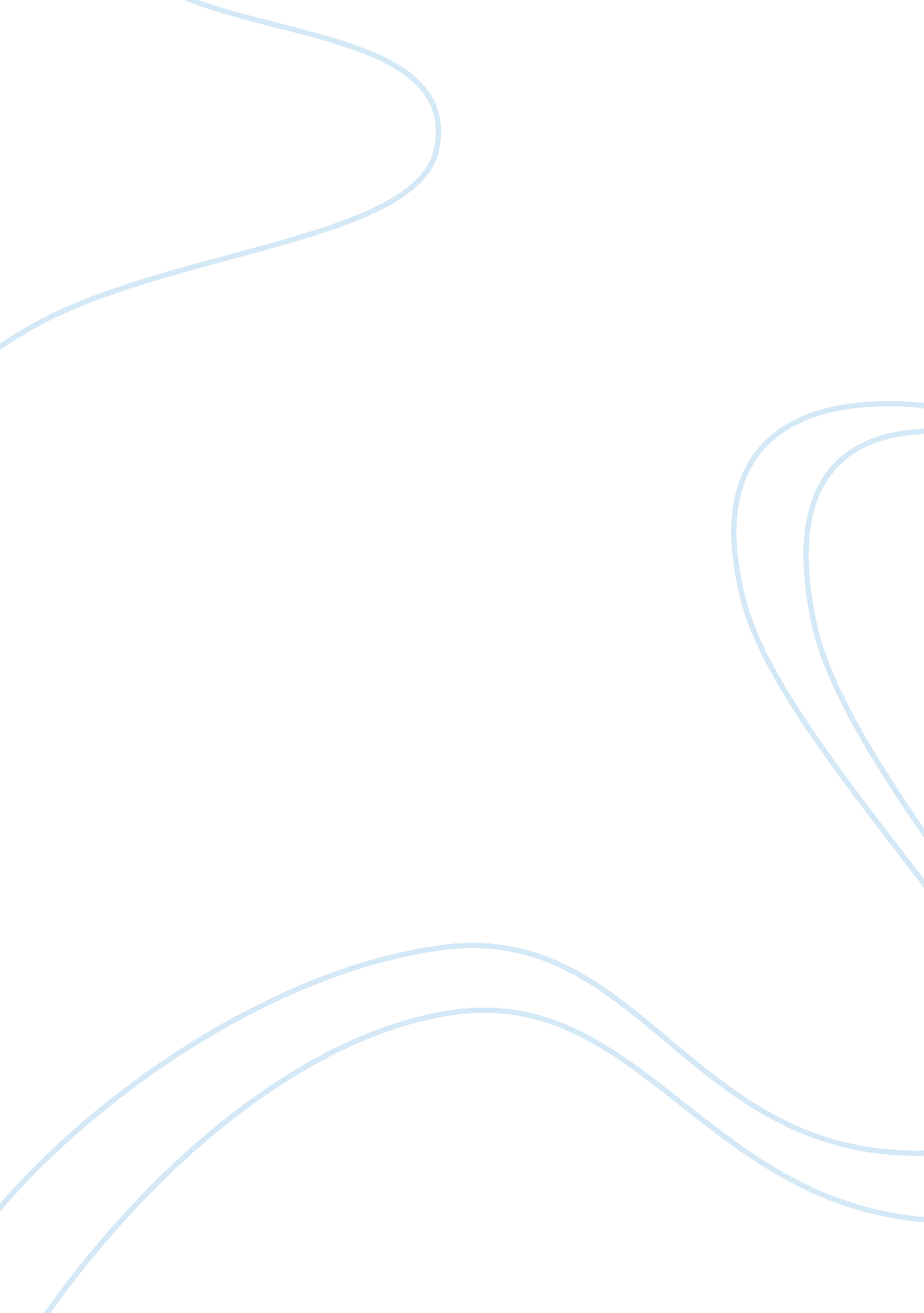 Essays park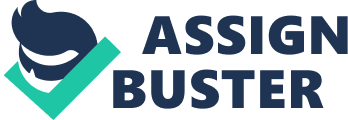 In its two hundred and twenty eight years of essence, the country of America has seen various tragedies and frustrations. Nevertheless, as indicated by many, the most exceedingly repulsive of these tragedies was by far The Challenger Disaster of 1986. On January 26, the world was paralyzed as everyone seen the Challenger convey explode, butchering each of the seven gathering people. This happened as a result of a blueprint flaw in transport’s solid rocket promoter and separating of an O-ring on its right solid rocket support (Light anteroom, 1991). Challenger itself did not explode, yet rather unique fundamental dissatisfactions influenced the orbiter to break isolated. In spite of the way that the Challenger weakened almost out of the blue, the gathering may have rapidly realized that something wasn’t right. The disaster of The Challenger was initiated by a chain reaction, the O-ring, on the van’s right solid rocket support had failed at liftoff, which provoke pressurized hydrogen gas to escape from inside the promoter. This vaporized material influenced on the relationship of the solid rocket promoter to the van’s colossal orange external tank, influencing the two bits of gear to particular, and 73 seconds after take-off when liquid hydrogen negated stuffed liquid oxygen, an unmistakable impact happened. After the setback, NASA stopped sending space adventurers into space for more than two years as it redesigned a portion of the van’s features. The Disaster was a not to be charged on one individual, yet rather was a gathering annihilation. Had NASA held self-uprightness, and had not obliged ‘ The Challenger’ to leave that day, the disaster won’t not have happened. The decision to dispatch the Challenger Shuttle and its ensuing destruction significantly influenced society and the organization of our space program. Challenger’s stand-out mission and the downfall of Christa McAuliffe (as the essential consistent national filling in as a teacher in space) opened the passage for talk and research on how directors use Decision Support System (DSS) to settle on decisions that will impact open trust. hazy dubious unclear 